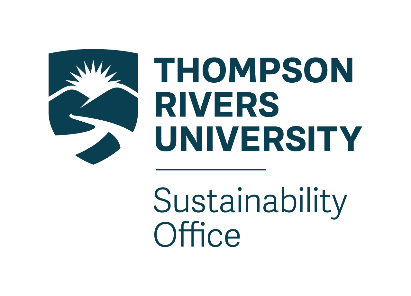 Nomination Application Form Herbinlay Happy Planet Award 2023-2024TRU’s Environmental Sustainability Advisory Committee (ESAC) is looking for a student nominee for the Herbinlay Happy Planet Award.Please see the award’s Terms of Reference for details: https://www.tru.ca/senate/committees/esac/forms.htmlAwarded annually to a Thompson Rivers University student in any year of study, who displays a keen interest in, and contributes to, environmental sustainability, through research, leadership, and career aspirations.  Candidates will be submitted by faculty/staff to the Awards sub-committee of the Environmental Sustainability Advisory Committee who will select the winner.The nominee should be recognized by staff or faculty as an individual who significantly helps to advance sustainability. The Selection Committee will review nominations and make recommendations regarding the award recipient based on the following criteria: displays a keen interest in environmental sustainability, through research, leadership, and career aspirations.contributes to environmental sustainability, through research, leadership, and career aspirations.Nominations should be submitted to the TRU Sustainability Awards Sub-Committee Chair Dr. Brad Harasymchuk (bharasymchuk@tru.ca) by Feb 26, 2024.* On next page: Nomination Application Form.Nomination Application Form Herbinlay Happy Planet AwardName of the Nominee:  _________________________________________________________  Department or Program:  __________________________________________________________ List of Nominators (minimum of one):  Name:     ___________________________________________________________Relationship to nominee (e.g., student, colleague): __________________________Signature: __________________________________________________________Name:     ___________________________________________________________Relationship to nominee (e.g., student, colleague): __________________________Signature: __________________________________________________________Name:     ___________________________________________________________Relationship to nominee (e.g., student, colleague): __________________________Signature: __________________________________________________________Name:     ___________________________________________________________Relationship to nominee (e.g., student, colleague): __________________________Signature: __________________________________________________________Each nominator should attach a short description of the nominee, outlining how the nominee displays a keen interest in, and contributes to, environmental sustainability, through research, leadership, and career aspirations.  Please be as detailed and specific as possible in order that a thorough evaluation of the nominee may be made.  Acknowledgement of the Nominee:   I, __________________________________________, accept this nomination for the 20____ Herbinlay Happy Planet Award.Date: ______________________________